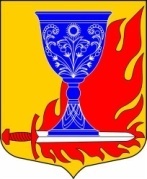 АДМИНИСТРАЦИЯмуниципального образования«Большелуцкое сельское поселение»муниципального образования«Кингисеппский муниципальный район»Ленинградской областиПОСТАНОВЛЕНИЕ от 31 марта 2023 года № 84О проведении месячникапо благоустройству	В целях повышения уровня благоустройства и санитарного состояния населенных пунктов, мемориалов, памятных мест, воинских захоронений на территории МО «Большелуцкое сельское поселение», привлечения жителей к уборке территорий по месту жительства и  предприятий, находящихся на территории поселения администрация ПОСТАНОВЛЯЕТ:	1. Организовать и провести месячник по благоустройству в II этапа:I этап (с 10.04.2023 года по 06.05.2023 года) – благоустройство и улучшение санитарного состояния общественных территорий МО «Большелуцкое сельское поселение».II этап (с 24.04.2023 года по 06.05.2023 года) – уборка мемориалов, памятных мест, воинских захоронений на территории МО «Большелуцкое сельское поселение».	2. Утвердить план мероприятий по проведению месячника по благоустройству (приложение № 1). Довести план мероприятий до сведения руководителей предприятий, организаций и населения.            3.  Создать межведомственную комиссию по проведению месячника по благоустройству территории МО «Большелуцкое сельское поселение»  в составе:– Петров О.В.- председатель комиссии (и.о. главы администрации);– Матренина Д.А. – заместитель председателя комиссии (заместитель главы администрации);– Рядова Т.Ю. – секретарь комиссии (начальник сектора по ЖКХ ГО и ЧС);– Кудрявцева А.С. – член комиссии (депутат МО «Большелуцкое сельское поселение» по избирательному округу № 2); – Моржухина Ю.С. - член комиссии (мастер участка ООО «УК «Коммунальные сети).	4.   Довести информацию до жителей населенных пунктов о целях и задачах месячника по благоустройству (старосты деревень, члены общественных советов).	5. Руководителям предприятий и организаций всех форм собственности  организовать уборку на  подведомственной территории, согласно приложению, в соответствии с планом проведения месячника по благоустройству.	6. Собственникам и арендаторам помещений  торгового комплекса п. Кингисеппский,  магазина в д. Кошкино, магазина в д. Первое Мая, магазина в д. Захонье-2, магазина и кафе в д. Новопятницкое, д. Куровицы произвести уборку прилегающих территорий  в  пределах зоны санитарной очистки.	7. Администрации муниципального образования:           7.1. Заключить договора на временные работы по благоустройству территории поселения (центр занятости населения);Ответственный: заместитель главы администрации Матренина Д.А.	7.2. Закупить необходимый инвентарь на проведение субботников; Ответственный: начальник сектора ЖКХ, ГО и ЧС Рядова Т.Ю.	7.3.  Организовать вывоз выявленных несанкционированных свалок, расположенных на территории поселения;Ответственный: начальник сектора ЖКХ, ГО и ЧС Рядова Т.Ю.	7.4.  Старостам населенных пунктов провести работу по выявлению домовладений, в которых необходимо привести территорию в порядок. Предоставить сведения о необходимости выдачи предписаний гражданам по приведению в порядок территории прилегающей к домовладению.	7.5. В срок до 17.04.2023 г. вручить предписания по уборке территорий руководителям предприятий, собственникам придомовых территорий и арендаторам помещений;Ответственный: заместитель главы администрации Матренина Д.А.	8. Ресурсоснабжающим организациям: 	8.1. Произвести уборку и благоустройство территорий, закрепленных за предприятиями и территории, на которых ранее выполнялись земляные и ремонтные работы;	8.2.  В срок до 15.05.2023 г. представить информацию в письменном виде о выполненных работах с приложением фотоотчета. Ответственный: АО «ЛОТЭК», ООО «Коммун Энерго», ГУП «Леноблводоканал»	8.3. Обеспечить выполнение работ по санитарной уборке территорий, прилегающих к жилым домам и территории согласно плану;	8.4. Представить план мероприятий по месячнику благоустройства до 10.04.2023г.Ответственный: ООО «УК Коммунальные сети».	10. Исполнение данного постановления возложить на начальника сектора ЖКХ, ГО и ЧС.	11. Контроль за исполнением настоящего постановления оставляю за собой.Исполняющий обязанностиглавы администрации  					                        О.В. Петров							Приложение №1Утвержденопостановлением администрацииМО «Большелуцкое сельское поселение» 									          № 84 от 31.03.2023	 ПЛАНмероприятий по проведению месячника по благоустройствуна территории   МО «Большелуцкое сельское поселение»с 10.04.2023г. по 06.05.2023г.Начальник сектора ЖКХ, ГО и ЧСРядова Т.Ю. 	№№п. п.Наименование мероприятийСрок исполненияСрок исполненияСрок исполненияОтветственный за исполнение1.Администрация поселенияАдминистрация поселенияАдминистрация поселенияАдминистрация поселенияАдминистрация поселенияАдминистрация поселения1.1.1.2.1.3.1.4.1.5.1.6.1.7.1.8.1.9.1.10.1.111.12. 1.13.1.14.Приобретение необходимого инвентаря, краски, мела.Обеспечение перчатками и мусорными пакетами учащихся школы, для проведения субботникаПодготовка обращения к гражданам о принятии участия по благоустройству населенных пунктов в период месячника (общественные места: клубы, магазины, почта, остановка и т.д.)Вручение предписаний жителям собственникам земельных участков по уборке территории собственных и прилегающих территорий.Вручение предписаний предприятиям и организациям, расположенным на территории поселения по уборке прилегающих территорий.Заключение договоров на вывозку несанкционированных свалок на территории  поселения.Приведение в порядок братских захоронений, направление писем предприятиям и организациям, закрепленным за братскими захоронениями по проведению необходимых мероприятий (согласно плану).Произвести закупку материалов на выполнение работ по благоустройству братских захоронений (согласно сметы)Заключение договоров на ремонт братских захороненийПодготовка обращений на ДРСУ по уборке остановок, вырубке ивняка вдоль региональной дороги от п.Кингисеппский до Таллинского шоссе с последующим вывозом.Уборка территории вокруг здания администрации (выход на субботник)Посадка цветов на клумбах и в вазоны. Благоустройство воинских захоронений согласно плану мероприятий.Приобретение необходимого инвентаря, краски, мела.Обеспечение перчатками и мусорными пакетами учащихся школы, для проведения субботникаПодготовка обращения к гражданам о принятии участия по благоустройству населенных пунктов в период месячника (общественные места: клубы, магазины, почта, остановка и т.д.)Вручение предписаний жителям собственникам земельных участков по уборке территории собственных и прилегающих территорий.Вручение предписаний предприятиям и организациям, расположенным на территории поселения по уборке прилегающих территорий.Заключение договоров на вывозку несанкционированных свалок на территории  поселения.Приведение в порядок братских захоронений, направление писем предприятиям и организациям, закрепленным за братскими захоронениями по проведению необходимых мероприятий (согласно плану).Произвести закупку материалов на выполнение работ по благоустройству братских захоронений (согласно сметы)Заключение договоров на ремонт братских захороненийПодготовка обращений на ДРСУ по уборке остановок, вырубке ивняка вдоль региональной дороги от п.Кингисеппский до Таллинского шоссе с последующим вывозом.Уборка территории вокруг здания администрации (выход на субботник)Посадка цветов на клумбах и в вазоны. Благоустройство воинских захоронений согласно плану мероприятий.Приобретение необходимого инвентаря, краски, мела.Обеспечение перчатками и мусорными пакетами учащихся школы, для проведения субботникаПодготовка обращения к гражданам о принятии участия по благоустройству населенных пунктов в период месячника (общественные места: клубы, магазины, почта, остановка и т.д.)Вручение предписаний жителям собственникам земельных участков по уборке территории собственных и прилегающих территорий.Вручение предписаний предприятиям и организациям, расположенным на территории поселения по уборке прилегающих территорий.Заключение договоров на вывозку несанкционированных свалок на территории  поселения.Приведение в порядок братских захоронений, направление писем предприятиям и организациям, закрепленным за братскими захоронениями по проведению необходимых мероприятий (согласно плану).Произвести закупку материалов на выполнение работ по благоустройству братских захоронений (согласно сметы)Заключение договоров на ремонт братских захороненийПодготовка обращений на ДРСУ по уборке остановок, вырубке ивняка вдоль региональной дороги от п.Кингисеппский до Таллинского шоссе с последующим вывозом.Уборка территории вокруг здания администрации (выход на субботник)Посадка цветов на клумбах и в вазоны. Благоустройство воинских захоронений согласно плану мероприятий.до 10.04.2023до 14.04.2023до 10.04.2023до 17.04.2023до 17.04.2023до17.04.2023до 06.05.2023до 15.04.2023до 07.04.2023до 10.04.202328.04.2023 до 16.06.2023до 06.05.2023              Рядова Т.Ю.             Рядова Т.Ю.Рядова Т.Ю.Матренина Д.А.старостыМатренина Д.А.старостыРядова Т.Ю.Матренина Д.А.Рядова Т.Ю.Рядова Т.Ю.                Рядова Т.Ю.Сотрудники администрацииРядова Т.Ю.Рядова Т.Ю.2.Ремонт мемориальных сооружений и благоустройство территорий на братских захоронениях(согласно плану мероприятий по благоустройству братских захоронений)Ремонт мемориальных сооружений и благоустройство территорий на братских захоронениях(согласно плану мероприятий по благоустройству братских захоронений)Ремонт мемориальных сооружений и благоустройство территорий на братских захоронениях(согласно плану мероприятий по благоустройству братских захоронений)Ремонт мемориальных сооружений и благоустройство территорий на братских захоронениях(согласно плану мероприятий по благоустройству братских захоронений)Ремонт мемориальных сооружений и благоустройство территорий на братских захоронениях(согласно плану мероприятий по благоустройству братских захоронений)Ремонт мемориальных сооружений и благоустройство территорий на братских захоронениях(согласно плану мероприятий по благоустройству братских захоронений)2.12.22.32.42.52.5.1.2.6.2.7.2.8.2.9.2.10Александровская ГоркаПадогаБольшой ЛуцкКуровицыКошкиноДОТ (д.Кошкино)Захонье – 1КарловоКомаровкаНовопятницкоеКрикково, Крикково-2до 06.05.2023г.до 06.05.2023г.до 06.05.2023г.ЦСДКСиМ п.Кингисеппский, администрацияАлександро-Горкская школа, ЦСДКСиМ п.КингисеппскийАдминистрация, староста, жителиАдминистрация, староста, жителиКлуб д.Кошкино, староста, населениеООО «Коммун Энерго»АдминистрацияАдминистрация, заведующая клуба д.Захонье-2.АдминистрацияАдминистрация, староста, члены общественного совета.Администрация3.Уборка и благоустройство территорий поселка Кингисеппский   ООО «УК «Коммунальные сети»Уборка и благоустройство территорий поселка Кингисеппский   ООО «УК «Коммунальные сети»Уборка и благоустройство территорий поселка Кингисеппский   ООО «УК «Коммунальные сети»Уборка и благоустройство территорий поселка Кингисеппский   ООО «УК «Коммунальные сети»Уборка и благоустройство территорий поселка Кингисеппский   ООО «УК «Коммунальные сети»Уборка и благоустройство территорий поселка Кингисеппский   ООО «УК «Коммунальные сети»3.13.23.33.43.53.63.7 3.83.93.10Уборка придомовых территорий между жилыми домами Уборка территорий у мест складирования ТБОВывозка крупногабаритного мусора с контейнерных площадок у дома №11 и напротив бани, а так же уборка прилегающих к ним территорийРемонт и покраска скамеек, малых архитектурных форм на детских игровых площадках и возле подъездов многоквартирных жилых домов.Уборка территории детских площадок, прилегающих плинтовок (в том числе от камней), стоянок а/транспорта. Уборка береговой территории, прилегающей к контейнерной площадке у дома №11, за МКД № 11 под козырьком и плинтовка, вдоль и в торцах домов №11, дома №7, №8 до территории детского сада.Уборка плинтовки за домами №  6,9 (до дороги).Обрезка кустарника и деревьев на придомовых территориях МКД п.Кингисеппский (особое внимание поросль кустарников напротив всех домов и в торце МКД № 5 и № 1 – удаление кустарника полностью),  д.Кошкино. Побелка деревьев.Уборка территории за домом №12 от угла дома №12 до дороги, до бани.Очистка поребриков от песка, проездов вдоль домов, в т.ч. за МКД № 11, № 3, с торца МКД № 7 и № 8 и покраска поребриков в белый цвет. Очитка от песка и листвы решеток и водоотводных лотков перед входами в подъезды в МКД с 10.04.2023 г.        по   15.05.2023 г. с 10.04.2023 г.        по   15.05.2023 г. с 10.04.2023 г.        по   15.05.2023 г.        Михайловский И.В.           Моржухина С.В.4.Благоустройство территории МБДОУ "Детский сад комбинированного вида" п.КингисеппскийБлагоустройство территории МБДОУ "Детский сад комбинированного вида" п.КингисеппскийБлагоустройство территории МБДОУ "Детский сад комбинированного вида" п.КингисеппскийБлагоустройство территории МБДОУ "Детский сад комбинированного вида" п.КингисеппскийБлагоустройство территории МБДОУ "Детский сад комбинированного вида" п.КингисеппскийБлагоустройство территории МБДОУ "Детский сад комбинированного вида" п.Кингисеппский4.14.24.34.44.54.6.4.8.Уборка территории от сухих листьев и мусора. Покраска малых архитектурных форм. Перекопка огорода и цветников.Посадка цветов.Уборка прилегающей территории по периметру  детского сада на расстоянии 10 метров от ограждения.Уборка  дренажной канавы за детским садиком  от мусораУборка территории между детским садом и домом интернатом.до 15.05.2023 г.до 15.05.2023 г.до 15.05.2023 г.Овсянникова Е.А.Персонал детского сада, родители.5.Благоустройство территории МБОУ Александро-Горкская основная общеобразовательная школаБлагоустройство территории МБОУ Александро-Горкская основная общеобразовательная школаБлагоустройство территории МБОУ Александро-Горкская основная общеобразовательная школаБлагоустройство территории МБОУ Александро-Горкская основная общеобразовательная школаБлагоустройство территории МБОУ Александро-Горкская основная общеобразовательная школаБлагоустройство территории МБОУ Александро-Горкская основная общеобразовательная школа5.15.25.35.45.55.6.5.7.5.8. Обрезка деревьев и кустарника.Уборка территории от сухих листьев, веток и мусора.Побелка деревьев.Разбивка клумб, посадка цветов.Уборка прилегающей территории  по периметру школы на расстоянии 10 метров от ограждения. (вырубка кустарника, сжигание веток), уборка мусораУборка плинтовок от остановки напротив д. №6 и д.№9 в пос. Кингисеппский и до школы.Уборка территории у подстанций, расположенных за забором в торце школы.Уборка автостоянки перед школойдо 15.05.2023 г.до 15.05.2023 г.до 15.05.2023 г.Овчинникова В.П., коллектив сотрудников школы6.Благоустройство территории вокруг амбулаторииБлагоустройство территории вокруг амбулаторииБлагоустройство территории вокруг амбулаторииБлагоустройство территории вокруг амбулаторииБлагоустройство территории вокруг амбулаторииБлагоустройство территории вокруг амбулатории6.16.2.6.3.Уборка прилегающей территории  от сухих листьев и мусора от дороги до мелиоративной канавы за зданием амбулатории.Уборка территории от амбулатории до гаражей, от канавы до здания амбулатории, до дороги перед зданием и до дороги справа от здания.Уборка мусора из колодцев находящихся на территории, прилегающей к амбулатории.до 15.05.2023г.до 15.05.2023г.до 15.05.2023г.Трефилова Е.Е. Персонал амбулатории7.                 Благоустройство территории ЦСДК пос. Кингисеппский                 Благоустройство территории ЦСДК пос. Кингисеппский                 Благоустройство территории ЦСДК пос. Кингисеппский                 Благоустройство территории ЦСДК пос. Кингисеппский                 Благоустройство территории ЦСДК пос. Кингисеппский                 Благоустройство территории ЦСДК пос. Кингисеппский7.17.27.37.47.57.7.  Обрезка деревьев и кустарников.  Уборка территории от мусора и прилегающих к территории дорог. Побелка деревьев напротив ЦСДК.Очистка поребриков и парапета от травы, побелка поребриков.Покраска основания парапета вокруг здания ЦСДК в черный цветУборка территории плинтовки в торце здания ЦСДК и склон к реке Луга.Уборка дороги, перехода к двору торгового центра.до 04.05.2023г.до 04.05.2023г.до 04.05.2023г.Веричева А.Б.,руководители кружков и работники библиотеки, работники ЦСДК8.	Благоустройство территории у	сельского клуба  и библиотеки дер. Кошкино.	Благоустройство территории у	сельского клуба  и библиотеки дер. Кошкино.	Благоустройство территории у	сельского клуба  и библиотеки дер. Кошкино.	Благоустройство территории у	сельского клуба  и библиотеки дер. Кошкино.	Благоустройство территории у	сельского клуба  и библиотеки дер. Кошкино.	Благоустройство территории у	сельского клуба  и библиотеки дер. Кошкино.8.18.28.4Уборка территории вокруг здания клуба в д. Кошкино (уборка веток слева от дороги до клуба, за клубом до реки)Обрезка кустарников и деревьев  вокруг клуба, побелка деревьев, посадка цветов в вазоны.Уборка парка прилегающего к доту.до 15.05.2023г.до 15.05.2023г.до 15.05.2023г.Шупарская С.П.Калныш Л.А.Жители деревни Шупарская С.П., Калныш Л.А.,староста и жители деревни9.Благоустройство территории усельского клуба  дер. Захонье-2.Благоустройство территории усельского клуба  дер. Захонье-2.Благоустройство территории усельского клуба  дер. Захонье-2.Благоустройство территории усельского клуба  дер. Захонье-2.Благоустройство территории усельского клуба  дер. Захонье-2.Благоустройство территории усельского клуба  дер. Захонье-2.9.19.29.3Уборка территории вокруг здания клуба в д. Захонье-2.Обрезка кустарников и деревьев  вокруг клуба, побелка деревьев. Посадка цветов в вазоны.до 15.05.2023г.до 15.05.2023г.до 15.05.2023г.Кочукова В.И.10.Благоустройство территории у торгового центра пос. Кингисеппскийу магазинов в населенных пунктахБлагоустройство территории у торгового центра пос. Кингисеппскийу магазинов в населенных пунктахБлагоустройство территории у торгового центра пос. Кингисеппскийу магазинов в населенных пунктахБлагоустройство территории у торгового центра пос. Кингисеппскийу магазинов в населенных пунктахБлагоустройство территории у торгового центра пос. Кингисеппскийу магазинов в населенных пунктахБлагоустройство территории у торгового центра пос. Кингисеппскийу магазинов в населенных пунктах10.110.210.310.4  Уборка территории торгового центра п.Кингисеппский  и прилегающих территорий Очистка поребриков от песка.Уборка внутреннего двора торгового центра  пос. Кингисеппский.Восстановление газонов, перекопка и посадка цветов на клумбы.Уборка территории прилегающей к торговым точкам в населенных пунктах в пределах  зоны санитарной очистки.до 15.05.2023г.до 15.05.2023г.до 15.05.2023г.Руководители торговых точек, расположенных на территории п.Кингисеппский и деревень:Кошкино1 МаяЗахонье-2НовопятницкоеСобственники и арендаторы торговых площадей 11.ЛОГБУ "Кингисеппский дом - интернат для престарелых и инвалидов"ЛОГБУ "Кингисеппский дом - интернат для престарелых и инвалидов"ЛОГБУ "Кингисеппский дом - интернат для престарелых и инвалидов"ЛОГБУ "Кингисеппский дом - интернат для престарелых и инвалидов"ЛОГБУ "Кингисеппский дом - интернат для престарелых и инвалидов"ЛОГБУ "Кингисеппский дом - интернат для престарелых и инвалидов"11.111.211.311.4 Уборка прилегающей территории  по периметру дома-интерната на расстоянии 10 метров от ограждения. (вырубка кустарника, сжигание веток), уборка мусора.Уборка территории от забора до канавы за зданием ДИУборка территории между домом-интернатом и детским садом.Уборка территории дороги  со стороны  амбулатории и между д/интернатом и детским садом.до 15.05.2023г.до 15.05.2023г.до 15.05.2023г.Титойкина О.Н., коллектив сотрудников дома интерната.12Баня пос. КингисеппскийБаня пос. КингисеппскийБаня пос. КингисеппскийБаня пос. КингисеппскийБаня пос. КингисеппскийБаня пос. Кингисеппский12.1Уборка прилегающей территории по периметру бани до дороги пос. Кингисеппский. до 15.05.2023г.до 15.05.2023г.до 15.05.2023г.Харенкова Н.Г.Смолко Т.Д.13.	Котельная  пос. Кингисеппский  и дер. Кошкино	Котельная  пос. Кингисеппский  и дер. Кошкино	Котельная  пос. Кингисеппский  и дер. Кошкино	Котельная  пос. Кингисеппский  и дер. Кошкино	Котельная  пос. Кингисеппский  и дер. Кошкино	Котельная  пос. Кингисеппский  и дер. Кошкино13.113.4 Уборка территории от сухих листьев и мусора.Уборка территории вдоль теплотрассы.до 15.05.2023г.до 15.05.2023г.до 15.05.2023г.АО «ЛОТЭК» и ООО « КоммунЭнерго»14.ГУП «Леноблводоканал» (водоснабжение и водоотведение)ГУП «Леноблводоканал» (водоснабжение и водоотведение)ГУП «Леноблводоканал» (водоснабжение и водоотведение)ГУП «Леноблводоканал» (водоснабжение и водоотведение)ГУП «Леноблводоканал» (водоснабжение и водоотведение)ГУП «Леноблводоканал» (водоснабжение и водоотведение)14.114.214.314.414.5Уборка территории у мастерских.Уборка прилегающей территории у КНС пос. Кингсеппский.Уборка территории  вокруг водоразборных колонок в д. Малый Луцк и Захонье-2.Уборка территории ЗСО скважины и за территорией ЗСО до теплотрассы в сторону МКД № 12 п.Кингисеппскийдо 15.05.2023г.до 15.05.2023г.до 15.05.2023г.ГУП «Леноблводоканал»15.Уборка и благоустройство территории постоянно не закрепленной за организациями и не обслуживаемой ООО «УК Коммунальные сети» Уборка и благоустройство территории постоянно не закрепленной за организациями и не обслуживаемой ООО «УК Коммунальные сети» Уборка и благоустройство территории постоянно не закрепленной за организациями и не обслуживаемой ООО «УК Коммунальные сети» Уборка и благоустройство территории постоянно не закрепленной за организациями и не обслуживаемой ООО «УК Коммунальные сети» Уборка и благоустройство территории постоянно не закрепленной за организациями и не обслуживаемой ООО «УК Коммунальные сети» Уборка и благоустройство территории постоянно не закрепленной за организациями и не обслуживаемой ООО «УК Коммунальные сети» 15.1.Вручение предписаний собственникам гаражей.Уборка территории у гаражейдо 17.04.2023г.до 15.05.2023 г.до 17.04.2023г.до 15.05.2023 г.до 17.04.2023г.до 15.05.2023 г.Администрация поселенияСобственники гаражей.15.2Уборка дороги от школы до Таллиннского шоссе. Уборка дороги от школы до Таллиннского шоссе. до 01.05.2023г. до 01.05.2023г.  Временные общественные работы по договору 15.2Уборка мусора вдоль пешеходной дорожка от п.Кингисеппский на Олимпийский мост и вдоль региональной дороги от п.Кингисеппский до Таллинского шоссе.Уборка мусора вдоль пешеходной дорожка от п.Кингисеппский на Олимпийский мост и вдоль региональной дороги от п.Кингисеппский до Таллинского шоссе.до 15.05.2023г.до 15.05.2023г.Договора ГПХ (администрация)15.3Посадка цветов,  разбивка клумб у домов.Посадка цветов,  разбивка клумб у домов.МайМайНаселение16.Уборка и благоустройство территорий прилегающих к предприятиям и организациям, расположенным на территории поселенияУборка и благоустройство территорий прилегающих к предприятиям и организациям, расположенным на территории поселенияУборка и благоустройство территорий прилегающих к предприятиям и организациям, расположенным на территории поселенияУборка и благоустройство территорий прилегающих к предприятиям и организациям, расположенным на территории поселенияУборка и благоустройство территорий прилегающих к предприятиям и организациям, расположенным на территории поселенияУборка и благоустройство территорий прилегающих к предприятиям и организациям, расположенным на территории поселения16.1д. Александровская Горкад. Александровская Горкад. Александровская Горкад. Александровская Горкад. Александровская Горкад. Александровская Горка16.2.16.3.Уборка вдоль дороги до домов в деревни Александровская Горка.Уборка у домов.Уборка вдоль дороги до домов в деревни Александровская Горка.Уборка у домов.Уборка вдоль дороги до домов в деревни Александровская Горка.Уборка у домов.до 01.05.2023г.до 01.05.2023г.Жители домовЖители домов17.д. Новопятницкоед. Новопятницкоед. Новопятницкоед. Новопятницкоед. Новопятницкоед. Новопятницкое17.117.2  17.3Уборка территории вокруг здания магазина  д. Новопятницкое.Уборка территории от СТО  до Сланцевского перекресткаУборка плинтовок от автобусной остановки в Новопятницкое (сторона на город) до ПМК-12 и ООО «Налс»до 15.05.2023г.до 15.05.2023г.до 15.05.2023г.до 15.05.2023г.до 15.05.2023г.до 15.05.2023г.до 15.05.2023г.до 15.05.2023г.до 15.05.2023г.Руководитель магазина и кафеРуководитель СТОВременные общественные работы, Договора ГПХ (администрация)18Садоводство «Дружба»Садоводство «Дружба»Садоводство «Дружба»Садоводство «Дружба»Садоводство «Дружба»Садоводство «Дружба»18.118.218.3.Уборка мелиоративной канавыВывоз свалокУборка берега р.Луга,   прилегающей  территории берега реки Луга к СНТ.до 15.05.2023 г.до 15.05.2023 г.до 15.05.2023 г.Председатель СНТ19.Территория населенных пунктовТерритория населенных пунктовТерритория населенных пунктовТерритория населенных пунктовТерритория населенных пунктовТерритория населенных пунктов19.1.Уборка прилегающих территорий к частным домам.Уборка сухой травы, листьев, веток, строительных материалов перед домовладениями и за домовладениями.до 15.05.2023г.до 15.05.2023г.до 15.05.2023г.Старосты деревеньЖители деревень.